RADNI LISTIĆ - PRIČA BROJ 4Lea ima 14 godina i odlična je učenica osmog razreda. Imati Facebook profil i pretraživati raznorazne stranice za nju je najnormalnija stvar. Svako se jutro prije škole slika mobitelom i sliku objavi na profilu kako bi prijatelji vidjeli što će danas imati odjeveno. Jako voli modu i veliki je fan svih modnih marki. Ima maltezericu (Dama) koju su joj roditelji (Darko i Marina) kupili za rođendan. I Dama pozira skupa s Leom. Lea često ulazi u sukobe s drugim učenicima koji ne drže toliko do mode kao i ona. Za nju je jedini moto „Odijelo čini čovjeka“. Ove je godine počela izlaziti van pa se s prijateljicama slika gdje god dođe (od WC-a do raznih čudnih poza). Znamo s kim se druži jer je sve označeno i svima vidljivo. Vrlo je atraktivna i privlačna dečkima pa je „za svaki slučaj“ na profilu ostavila i svoj broj mobitela i e-mail adresu. Često se događa da prima pozive sa skrivenog broja.Pitanja:Što o Lei možemo saznati pretražujući internet?Je li dobro za Leu da ima tako vidljive podatke i fotografije? Zašto?Iako je dobra učenica, je li i dobar primjer za Vijeće učenika?Priča 4  1. 2. Digitalni tragovi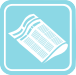 5. i 6. razred